Приложениек постановлению Администрации муниципального образования «Город Майкоп»от __________________«Приложение № 70к Схеме размещенияобъектов торговли навнутридворовых территорияхТОС № 6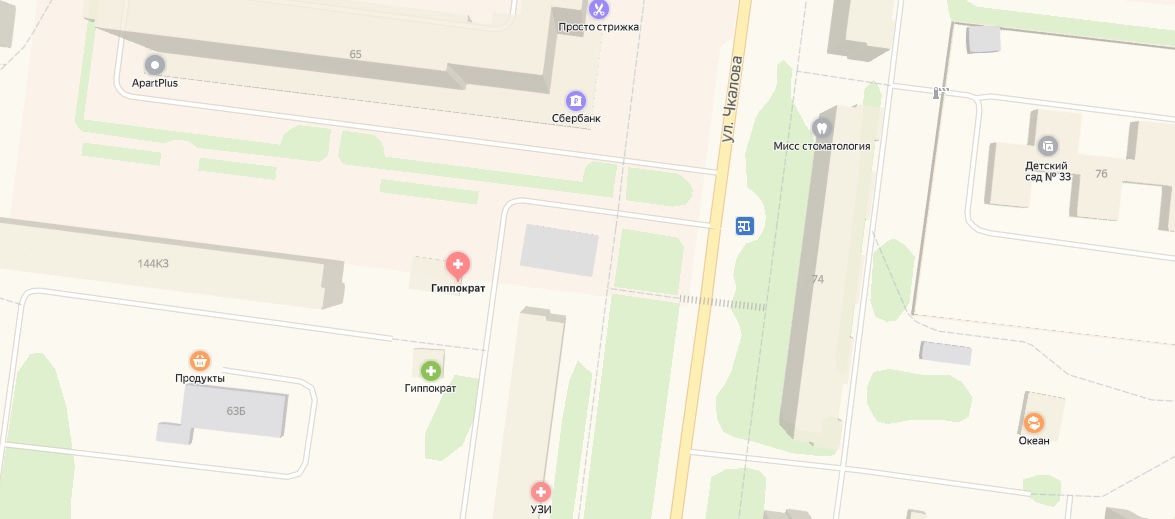 